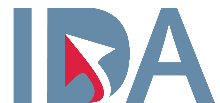 KARTA ZGŁOSZENIA PRACY NA KONKURS „Opowiedz mi o Polsce – historie rodzinne 2020”KARTA ZGŁOSZENIA PRACY NA KONKURS „Opowiedz mi o Polsce – historie rodzinne 2020”KARTA ZGŁOSZENIA PRACY NA KONKURS „Opowiedz mi o Polsce – historie rodzinne 2020”KARTA ZGŁOSZENIA PRACY NA KONKURS „Opowiedz mi o Polsce – historie rodzinne 2020”1. Informacja o pracy1. Informacja o pracy1. Informacja o pracy1. Informacja o pracy1. Informacja o pracyTytuł pracy:Krótki opis pracy (do 300 słów)2. Informacja o twórcach2. Informacja o twórcach2. Informacja o twórcach2. Informacja o twórcach2. Informacja o twórcachAutor pracy(imię, nazwisko i wiek)Autor pracy(imię, nazwisko i wiek)Autor pracy(imię, nazwisko i wiek)Grupa, organizacja lub stowarzyszenie, do którego autor należy (jeśli jest członkiem jakiegoś zrzeszenia)Grupa, organizacja lub stowarzyszenie, do którego autor należy (jeśli jest członkiem jakiegoś zrzeszenia)Grupa, organizacja lub stowarzyszenie, do którego autor należy (jeśli jest członkiem jakiegoś zrzeszenia)3. Dane kontaktowe3. Dane kontaktowe3. Dane kontaktowe3. Dane kontaktowe3. Dane kontaktoweOsoba kontaktowa(imię, nazwisko i wiek)Osoba kontaktowa(imię, nazwisko i wiek)Adres pocztowy:Adres pocztowy:Adres e-mail:Adres e-mail:Numer telefonu:Numer telefonu:4. Oświadczenie4. Oświadczenie4. Oświadczenie4. Oświadczenie4. OświadczenieOświadczam, że jestem autorem przesłanej pracy i przysługują mi niczym nieograniczone osobiste i majątkowe prawa autorskie do przesłanego materiału oraz posiadam pisemną zgodę na wykorzystanie wizerunku  osób utrwalonych na zdjęciach. Oświadczam, że posiadam pełne prawa do nadesłanej pracy i wyrażam zgodę na późniejsze wykorzystanie jej i jej fragmentów w celach promocyjnych Fundacji ”Pomoc Polakom na Wschodzie””. Wyrażam zgodę na publiczną prezentację oraz umieszczenie jako dostępnych publicznie zdjęć, fragmentów oraz całości pracy w celach promocyjnych  Fundacji „Pomoc Polakom na Wschodzie” Wyrażam zgodę na przetwarzanie moich danych osobowych przez Fundację „Pomoc Polakom na Wschodzie” jako administratora danych osobowych w celu uczestnictwa w konkursie oraz wyrażam zgodę na publikację swoich danych jako Laureata Konkursu w Serwisie Facebook i na portalu IDA w postaci imienia i nazwiska oraz tytułu przesłanego materiału.Mam świadomość, że podanie danych osobowych zawartych w formularzu jest dobrowolne, a także, że mam prawo cofnąć zgodę w dowolnym momencie oraz żądać od administratora dostępu do swoich danych, ich sprostowania lub usunięcia. Oświadczam, że jestem autorem przesłanej pracy i przysługują mi niczym nieograniczone osobiste i majątkowe prawa autorskie do przesłanego materiału oraz posiadam pisemną zgodę na wykorzystanie wizerunku  osób utrwalonych na zdjęciach. Oświadczam, że posiadam pełne prawa do nadesłanej pracy i wyrażam zgodę na późniejsze wykorzystanie jej i jej fragmentów w celach promocyjnych Fundacji ”Pomoc Polakom na Wschodzie””. Wyrażam zgodę na publiczną prezentację oraz umieszczenie jako dostępnych publicznie zdjęć, fragmentów oraz całości pracy w celach promocyjnych  Fundacji „Pomoc Polakom na Wschodzie” Wyrażam zgodę na przetwarzanie moich danych osobowych przez Fundację „Pomoc Polakom na Wschodzie” jako administratora danych osobowych w celu uczestnictwa w konkursie oraz wyrażam zgodę na publikację swoich danych jako Laureata Konkursu w Serwisie Facebook i na portalu IDA w postaci imienia i nazwiska oraz tytułu przesłanego materiału.Mam świadomość, że podanie danych osobowych zawartych w formularzu jest dobrowolne, a także, że mam prawo cofnąć zgodę w dowolnym momencie oraz żądać od administratora dostępu do swoich danych, ich sprostowania lub usunięcia. Oświadczam, że jestem autorem przesłanej pracy i przysługują mi niczym nieograniczone osobiste i majątkowe prawa autorskie do przesłanego materiału oraz posiadam pisemną zgodę na wykorzystanie wizerunku  osób utrwalonych na zdjęciach. Oświadczam, że posiadam pełne prawa do nadesłanej pracy i wyrażam zgodę na późniejsze wykorzystanie jej i jej fragmentów w celach promocyjnych Fundacji ”Pomoc Polakom na Wschodzie””. Wyrażam zgodę na publiczną prezentację oraz umieszczenie jako dostępnych publicznie zdjęć, fragmentów oraz całości pracy w celach promocyjnych  Fundacji „Pomoc Polakom na Wschodzie” Wyrażam zgodę na przetwarzanie moich danych osobowych przez Fundację „Pomoc Polakom na Wschodzie” jako administratora danych osobowych w celu uczestnictwa w konkursie oraz wyrażam zgodę na publikację swoich danych jako Laureata Konkursu w Serwisie Facebook i na portalu IDA w postaci imienia i nazwiska oraz tytułu przesłanego materiału.Mam świadomość, że podanie danych osobowych zawartych w formularzu jest dobrowolne, a także, że mam prawo cofnąć zgodę w dowolnym momencie oraz żądać od administratora dostępu do swoich danych, ich sprostowania lub usunięcia. Oświadczam, że jestem autorem przesłanej pracy i przysługują mi niczym nieograniczone osobiste i majątkowe prawa autorskie do przesłanego materiału oraz posiadam pisemną zgodę na wykorzystanie wizerunku  osób utrwalonych na zdjęciach. Oświadczam, że posiadam pełne prawa do nadesłanej pracy i wyrażam zgodę na późniejsze wykorzystanie jej i jej fragmentów w celach promocyjnych Fundacji ”Pomoc Polakom na Wschodzie””. Wyrażam zgodę na publiczną prezentację oraz umieszczenie jako dostępnych publicznie zdjęć, fragmentów oraz całości pracy w celach promocyjnych  Fundacji „Pomoc Polakom na Wschodzie” Wyrażam zgodę na przetwarzanie moich danych osobowych przez Fundację „Pomoc Polakom na Wschodzie” jako administratora danych osobowych w celu uczestnictwa w konkursie oraz wyrażam zgodę na publikację swoich danych jako Laureata Konkursu w Serwisie Facebook i na portalu IDA w postaci imienia i nazwiska oraz tytułu przesłanego materiału.Mam świadomość, że podanie danych osobowych zawartych w formularzu jest dobrowolne, a także, że mam prawo cofnąć zgodę w dowolnym momencie oraz żądać od administratora dostępu do swoich danych, ich sprostowania lub usunięcia. Oświadczam, że jestem autorem przesłanej pracy i przysługują mi niczym nieograniczone osobiste i majątkowe prawa autorskie do przesłanego materiału oraz posiadam pisemną zgodę na wykorzystanie wizerunku  osób utrwalonych na zdjęciach. Oświadczam, że posiadam pełne prawa do nadesłanej pracy i wyrażam zgodę na późniejsze wykorzystanie jej i jej fragmentów w celach promocyjnych Fundacji ”Pomoc Polakom na Wschodzie””. Wyrażam zgodę na publiczną prezentację oraz umieszczenie jako dostępnych publicznie zdjęć, fragmentów oraz całości pracy w celach promocyjnych  Fundacji „Pomoc Polakom na Wschodzie” Wyrażam zgodę na przetwarzanie moich danych osobowych przez Fundację „Pomoc Polakom na Wschodzie” jako administratora danych osobowych w celu uczestnictwa w konkursie oraz wyrażam zgodę na publikację swoich danych jako Laureata Konkursu w Serwisie Facebook i na portalu IDA w postaci imienia i nazwiska oraz tytułu przesłanego materiału.Mam świadomość, że podanie danych osobowych zawartych w formularzu jest dobrowolne, a także, że mam prawo cofnąć zgodę w dowolnym momencie oraz żądać od administratora dostępu do swoich danych, ich sprostowania lub usunięcia. …............................................................data…............................................................Podpis